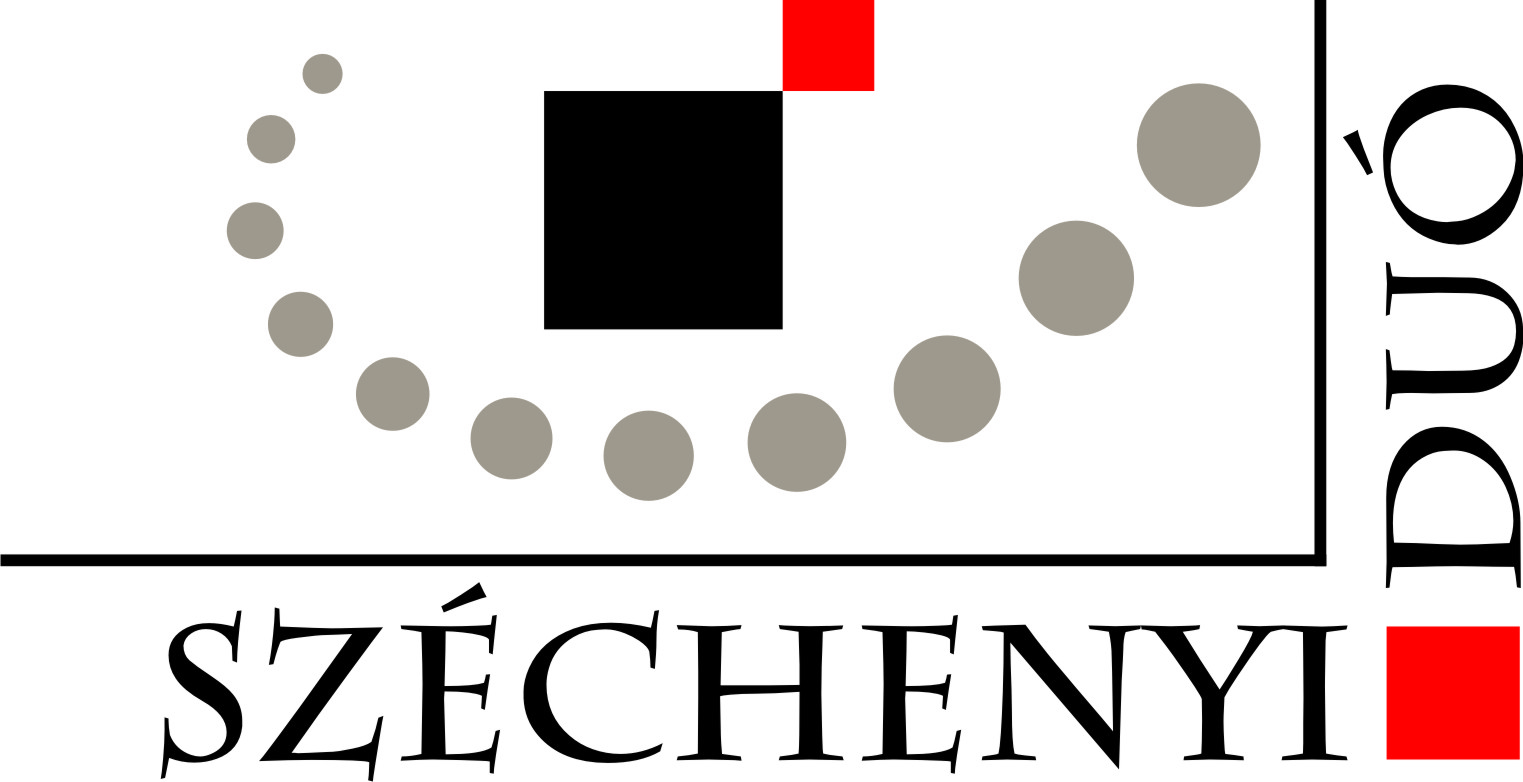 Széchenyi Duó alkotói pályázatadatlapPályázók adataiHallgatóNév:Szak:HallgatóNév:Szak:HallgatóNév:Szak:OktatóNév:Kar, tanszékPályaműPályamű címe:Kérem, mutassa be, hogy a pályamű milyen problémára ad megoldást! Kinek jelent ez problémát és mennyire jelentős! (max. 1000 karakter)--------------------------------------------------------------------------------------------------------------------------------------------------------------------------------------------------------------------------------------------------------------------------------------------------------------------------------------------------------------------------------------------------------------------------------------------------------Kérem, mutassa be , hogy a prototípus elkészítése hogyan járul hozzá a probléma megoldásához! (max. 1000 karakter)--------------------------------------------------------------------------------------------------------------------------------------------------------------------------------------------------------------------------------------------------------------------------------------------------------------------------------------------------------------------------------------------------------------------------------------------------------Kérem, mutassa be mi lesz a fejlesztés tervezett eredménye! Ha szükséges csatoljon tervrajzot (max. 500 karakter)--------------------------------------------------------------------------------------------------------------------------------------------------------------------------------------------------------------------------------------------------------------------------------------------------------------------------------------------------------------------------------------------------------------------------------------------------------Az elkészült prototípussal miyen további tervei vannak a csapatnak! (max. 500 karakter)--------------------------------------------------------------------------------------------------------------------------------------------------------------------------------------------------------------------------------------------------------------------------------------------------------------------------------------------------------------------------------------------------------------------------------------------------------A Projekt költségvetéseKérem, mutassa be, hogy a fenti táblázatban szereplő tételek hogyan járulnak hozzá a projekt megvalósításához és milyen konkrét fejlesztési/szerelési lépéseket fognak végrehajtani! (max. 1500 karakter)------------------------------------------------------------------------------------------------------------------------------------------------------------------------------------------------------------------------------------------------------------------------------------------------------------------------------------------------------------------------------------------------------------------------------------------------------------------------------------------------------------------------------------------------------------------------------------------------------------------------------------------------------------------------------------------------------------------------------------------------------------------------------------------------------------------------------------------------------------------------------------------------------------------------------------------------------------------------------------------------------------------------------------------------------------------------------------------------------------------------------------------------------------------------------------------------------------------------------------------------------------------------------------------------------------------------------------------------------------------------------------------------------------------------------------------------------------------------------------------------------------------------------------------------------------------------------------------Tétel megnevezéseMennyiségÖsszeg (Ft)A Széchenyi Duó pályázatból igényel rá támogatást?A Széchenyi Duó pályázatból igényel rá támogatást?Tétel megnevezéseMennyiségÖsszeg (Ft)IgenNemÖSSZESEN: